TURQAS DIŞ KALİTE KONTROL PROGRAMI 2023 YILI KAYIT FORMU | CARİ BİLGİLER3. sayfa da yer alan hizmet sözleşmesini okudum ve kabul ediyorum.TURQAS DIŞ KALİTE KONTROL PROGRAMI 2023 YILI KAYIT FORMU | ÜYELİK PROGRAMLARILütfen çalışmak istediğiniz program kodunu ve kurum bilgilerini eksiksiz yazınTURQAS DIŞ KALİTE KONTROL PROGRAMI2023 YILI KAYIT FORMU | HİZMET SÖZLEŞMESİFormun eksiksiz doldurulup firma kaşesi ile yetkili tarafından imzalandıktan sonra firmamıza ıslak imzalı olarak gönderilmelidir.Sonuç girişleri https://app.turqas.com alan adı üzerinden yapılacaktır. Gerekli kayıt işlemleri tamamlandığında kurum sorumlusuna kullanıcı adı ve şifre gönderilecektir.Programımızda homojenlik ve doğrulama çalışmaları akredite olan taşeronlara yaptırılmaktadır.Ödeme tüm yıl için tek seferde peşin olarak yatırılacaktır. Katalogda belirtilen fiyatlar KDV hariçtir. Banka bilgilerimiz aşağıdaki gibi olup ödeme yapıldıktan sonra ödeme dekontunun kayit@turqas.com mail adresine gönderilmesi gerekmektedir. Hesap Adı: MediOS Medikal Bilişim Dan. Tic. Ltd. Şti.Çalışma takvimi katalogda belirtilmekte ve her katılımcı bu çizelgeye uymak zorundadır. Son giriş tarihi geçen program girişleri otomatik olarak kapanır.Kurumların TURQAS üyeliği devam ettiği sürece 3. taraflarla bilgi alış verişinde bulunamazlar. Tespiti halinde iş bu sözleşme feshedilir ve kurum üyelikten çıkarılır.TURQAS, işbu sözleşme kapsamında elde ettiği kişisel verileri KVKK ve ilgili mevzuatta yer alan hüküm ve şartlara uygun olarak elde ettiğini ve ilgili mevzuat uyarınca sahip olduğu tüm yükümlülüklerini eksiksiz bir şekilde ifa ettiğini kabul, beyan ve taahhüt eder. Doğrudan kurum tarafından elde edilen ve TURQAS'a sağlanan/iletilen kişisel veriler bu hüküm kapsamı dışındadır ve söz konusu verilere ilişkin sorumluluk tamamen kuruma aittirTURQAS, işbu sözleşme kapsamında elde ettiği ve aralarında özel nitelikli kişisel verilerin de bulunabileceği her türlü kişisel verinin muhafazası için tüm gerekli önlemleri alacak ve bu verileri sözleşmeye konu hizmetlerin sunulmasına yönelik amaçlar ve ilgili mevzuattan kaynaklanan yükümlülükler haricinde herhangi bir amaçla kullanmayacak ve bu amaçla bu verileri üçüncü kişi ve/veya kişiler ile paylaşmayacaktır.Taraflardan biri, diğer tarafın sözleşme hükümlerine aykırı davrandığını düşünmesi halinde, karşı tarafı yazılı olarak uyarır. Aykırılığın düzeltilmesinin mümkün olmayacağı kanaatine varılması halinde, tarafların her türlü hakları ve alacakları saklı kalmak kaydıyla sözleşmenin tek taraflı olarak feshi mümkündür. Sözleşmenin feshi halinde, fesih tarihine kadar olan karşılıklı alacaklar 30 gün içinde defaten ödenir.Fatura BilgileriFatura BilgileriCari Ünvan:Vergi Dairesi:Vergi Numarası:Fatura Adresi:Firma Sorumlusu:ePosta Adresi:İş Telefonu:Cep Telefonu:Not:Bayi Kodu: MediosSipariş Veren Adı SoyadıTarihMEDİOS MEDİKALİmzaİmzaPROGRAM ADI | KODUPROGRAM ADI | KODUPROGRAM ADI | KODUBİYOKİMYA | CC2106 | 6 DağıtımBİYOKİMYA | CC2112 | 12 DağıtımIMMUNASSAY | IA2106 | 6 DağıtımIMMUNASSAY | IA2112 | 12 DağıtımBİYOKİMYA+IMMUNASSAY | CCIA2106 | 6 DağıtımBİYOKİMYA+IMMUNASSAY | CCIA2112 |12 DağıtımHEMOGRAM | HEM2106 |6 DağıtımHEMOGRAM | HEM2112 | 12 DağıtımHbA1c | A1C2106 |  6 DağıtımHbA1c | A1C2112 |  12 DağıtımMATERNAL TARAMA | MT2106| 6 DağıtımMATERNAL TARAMA | MT2112| 12 DağıtımKOAGULASYON | COA2106 | 6 DağıtımKOAGULASYON | COA2112 | 12 DağıtımKAN GAZI | BLG2206 | 6 DağıtımKAN GAZI | BLG2212 | 12 DağıtımİMMUNOHEMATOLOJİ | IMH2102 | 2 DağıtımİMMUNOHEMATOLOJİ | IMH2104 | 4 DağıtımTORCH PANEL | TRCH2102 | 2 DağıtımTORCH PANEL | TRCH2104 | 4 DağıtımTORCH PANEL | TRCH2106 | 6 DağıtımTORCH PANEL | TRCH2112 | 12 DağıtımKARDIYAK MARKER | CMR2102 | 2 DağıtımKARDIYAK MARKER | CMR2104 | 4 DağıtımKARDIYAK MARKER | CMR2106 | 6 DağıtımKARDIYAK MARKER | CMR2112 | 12 DağıtımVİRAL SEROLOJİ | VRM2102 | 2 Dağıtım VİRAL SEROLOJİ | VRM2104 | 4 Dağıtım VİRAL SEROLOJİ | VRM2106 | 6 Dağıtım VİRAL SEROLOJİ | VRM2112 | 12 DağıtımSPESİFİK PROTEİNLER | SP2102 | 2 DağıtımSPESİFİK PROTEİNLER | SP2104 | 4 DağıtımSPESİFİK PROTEİNLER | SP2106 | 6 DağıtımSPESİFİK PROTEİNLER | SP2112 | 12 DağıtımSEDİM | SED2102 | 2 Dağıtım SEDİM | SED2106 | 6 DağıtımSEDİM | SED2104 | 4 Dağıtım SEDİM | SED2112 | 12 Dağıtım	İDRAR KİMYASI | URI2102 | 2 DağıtımİDRAR KİMYASI | URI2104 | 4 DağıtımİDRAR KİMYASI | URI2106 | 6 DağıtımİDRAR KİMYASI | URI2112 | 12 DağıtımBAKTERİYOLOJİ | BAK2102 | 2 Dağıtım	BAKTERİYOLOJİ | BAK2104 | 4 DağıtımBAKTERİYOLOJİ | BAK2106 | 6 DağıtımSPERMIYOGRAM | SPR2202 | 2 DağıtımSPERMIYOGRAM | SPR2204 | 4 DağıtımGLUKOMETRE | POC2102 | 2 DağıtımGLUKOMETRE | POC2104 | 4 DağıtımHCV RNA | HCV2202 | 2 DağıtımHCV RNA | HCV2204 | 4 DağıtımHIV RNA | HIV2202 | 2 DağıtımHIV RNA | HIV2204 | 4 DağıtımHBV DNA | HBV2202 | 2 DağıtımHBV DNA | HBV2204 | 4 DağıtımLÖK-5-DIFF | LÖK2202 | 2 DağıtımLÖK-5-DIFF | LÖK2204 | 4 DağıtımKAN KÜLTÜRÜ | BC2202| 2 DağıtımKAN KÜLTÜRÜ| BC2204| 4 DağıtımSARS COV-2 | Cov2202 | 2 DağıtımSARS COV-4 | Cov2204 | 4 DağıtımSPESİFİK HORMON | SH2106| 6 DağıtımSPESİFİK HORMON | SH2112| 12 DağıtımPROKALSİTONİN | PCT2102| 2 DağıtımPROKALSİTONİN | PCT2104| 4 DağıtımKurum AdıSorumlu KişiMail AdresiTelefonProgram KoduSipariş Veren Adı SoyadıTarihMEDİOS MEDİKALİmzaİmzaBanka Adı IBAN Numarası Garanti Bankası TR85 0006 2000 4660 0006 2942 95 Türkiye Ekonomi Bankası (TEB)TR26 0003 2000 0000 0092 3081 45Ziraat Bankası TR89 0001 0011 2181 4757 2050 02 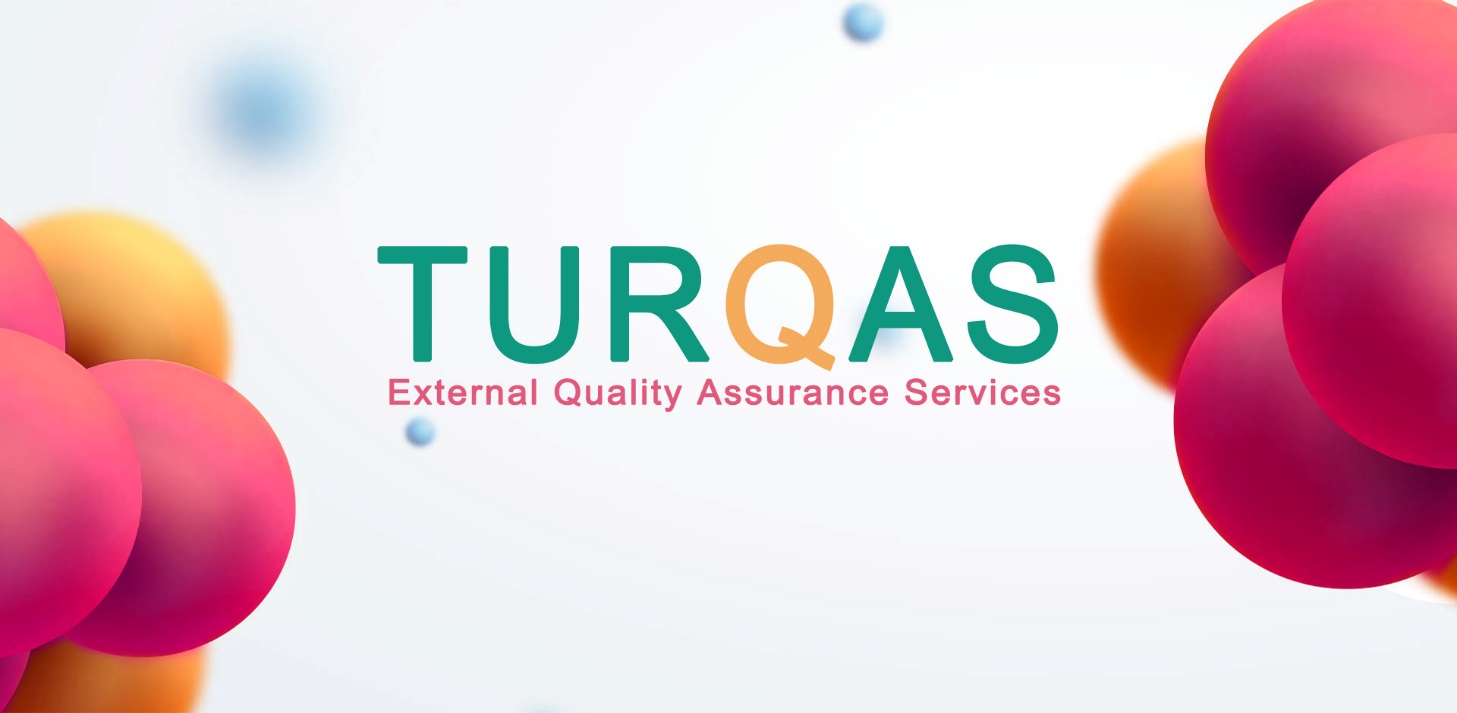 